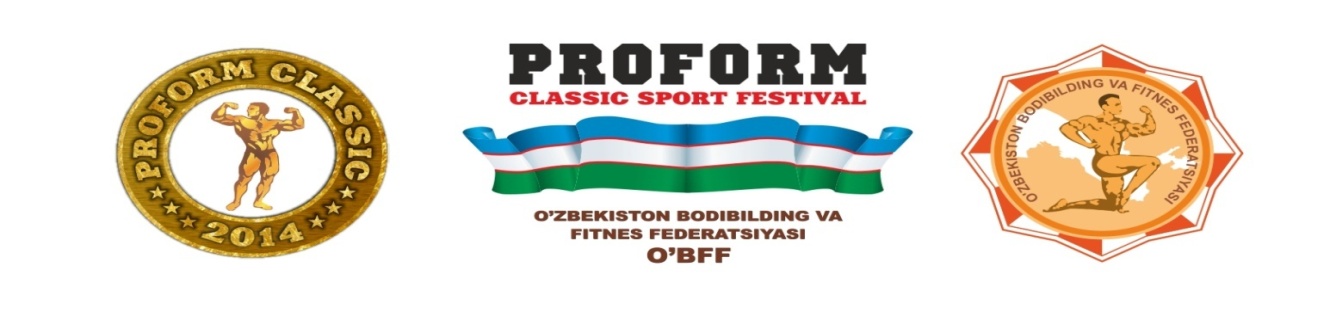 PROFORM Classic Festival POYTAHT Shopping Сenter, 3rd floor (landmark “Amir Temur Hiebony” square)Tashkent, Republic of UzbekistanTel: +998 71 113 23 24; fax: +998 71 113 23 25           e-mail: proform0322@gmail.com; timurkach@gmail.com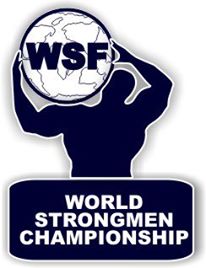 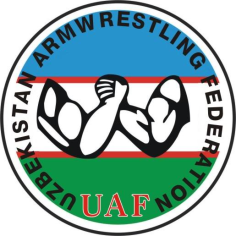 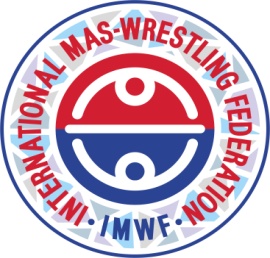 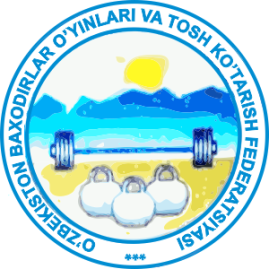 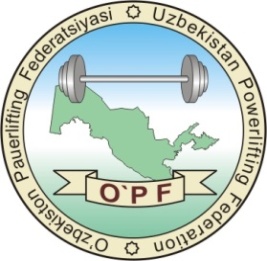 ДатаВремяМероприятиеVenue23 апреля  12:00-14:00Парад участников и открытие фестиваля PROFORM CLASSIC Ko`rgazna savdo markazi23 апреля  14:00-18:00Открытый чемпионат Узбекистана по тяжелой атлетике (3 весовые категории)Ko`rgazna savdo markazi23 апреля  18:00-21:00Чемпионат Узбекистана по армрестлингуKo`rgazna savdo markazi24 апреля15:00-19:00Кубок мира по силовому экстримуKo`rgazna savdo markazi25 апреля09:00-12:00Открытый чемпионат Узбекистана по жиму лежа (экипировочный), жим лежа среди инвалидовKo`rgazna savdo markazi25 апреля13:00-17:00Кубок мира по гиревому спортуKo`rgazna savdo markazi25 апреля18:00-21:00Чемпионат Азии по масреслингу (Якутский национальный вид спорта)Ko`rgazna savdo markazi26 апреля12:00-14:00Семинар от легенды бодибилдингаMiran International Hotel26 апреля17:00-18:30Мастер класс от легенды бодибилдингаPROFORMApril 27th19:00-22:00Открытый чемпионат по бодибилдингу (ночь чемпионов)Концертный зал "Turkestan"